T.C.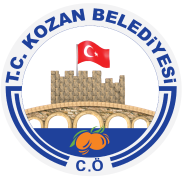 KOZAN BELEDİYE BAŞKANLIĞISayı	: 4808Konu	: Meclis Toplantısı		 		 			              28.08.2020SayınBelediye Meclis Üyesi                    KOZAN5393 Sayılı Belediye Kanununun 20. maddesi uyarınca 03.09.2020 Perşembe günü saat 14.00’da yapılacak olan 2020 Eylül Ayı Meclis Toplantısı Belediye Meclis Toplantı salonunda yapılacağından, aşağıda yazılı bulunan gündem maddelerinin görüşülüp karara bağlanması için belirlenen gün ve saatte Belediye Meclis Salonuna teşriflerinizi rica ederim.	e-imzalıdır	Kazım ÖZGAN	Belediye BaşkanıGündem:1-) Adana Büyükşehir Belediye Meclisinin 18/07/2008 tarih ve 111 sayılı Değişiklik 12/09/2012 tarih ve ve 159 sayılı kararı ile kabul edilen Kent Estetiği ve İlan, Reklam Yönetmeliği kapsamında; Belediye Başkanlığımız yetki ve sorumluluğunda bulunan yol ve sokaklarda yer alan İşyerleri ve Yeme – İçme Mekanlarında yapılacak Tente ( Gölgelik ) ve Ahşap Platform Uygulamalarının yapım standartlarının belirlenmesi, bu uygulamalar kapsamında Belediyemizce Uygunluk Belgesi Düzenlenmesi ve Yıllık Belge Bedelinin görüşülerek karara bağlanması. 2-) İlçemiz Varsaklar (Şevkiye) Mahallesi 1603,80 m² yüzölçümlü 385 Ada 48 Parsel nolu ve 1296,22 m² yüzölçümlü 385 Ada 49 parsel nolu Arsa Vasıflı taşınmazların 2886 sayılı Devlet İhale Kanununun 35/c maddesine göre açık teklif usulüyle satışının yapılabilmesi için, 5393 sayılı Belediye Kanununun 18/e maddesine göre satış işlemlerinin yürütülebilmesi ile ilgili Belediye Encümenine yetki verilip verilmeyeceği hususunun görüşülerek karara bağlanması.3-) Hacıbeyli Belediye Encümeninin 16/02/1989 tarih ve 18 sayılı kararı ile satışı yapılmasına karar verilen ve tapu tescili halen yapılamayan, mülkiyeti Kozan Belediyesine ait 1147 Parsel numaralı taşınmazın, ilgilisine yeniden satışının yapılıp yapılamayacağı hakkında Belediye Encümenine yetki verilmesi hususunun görüşülerek karara bağlanması.4-) Belediye Meclisimizin 05.08.2020 tarih ve 98 sayılı kararı ile Plan ve Bütçe Komisyonu ve Sosyal Hiz. Halkla İlişkiler Engelliler Hizmet Komisyonuna havale edilen, İşletme ve İştirakler Müdürlüğüne bağlı Kozan Belediyesi İktisadi ve Sosyal Tesis İşletmesinde üretilen ürünlerin satışının yapılabilmesi için fiyat tespitinin yapılması ile ilgili komisyon raporunun görüşülerek karara bağlanması.